INDICAÇÃO Nº 2090/2021Sr. Presidente:O vereador Aldemar Veiga Junior - DEM solicita que seja encaminhado a Exma. Sra. Prefeita Municipal Lucimara Godoy Vilas Boas – PSD a seguinte indicação:Execução dos serviços de recapeamento asfáltico em toda a extensão da Rua José de Oliveira Campos, Vila Franceschini.JUSTIFICATIVA:Moradores do local solicitam a realização dos referidos serviços, pois a via se encontra com o asfalto bem danificado e as operações tapa buracos não são suficientes, conforme foto abaixo.	Valinhos, 22 de outubro de 2021Aldemar Veiga JuniorVereador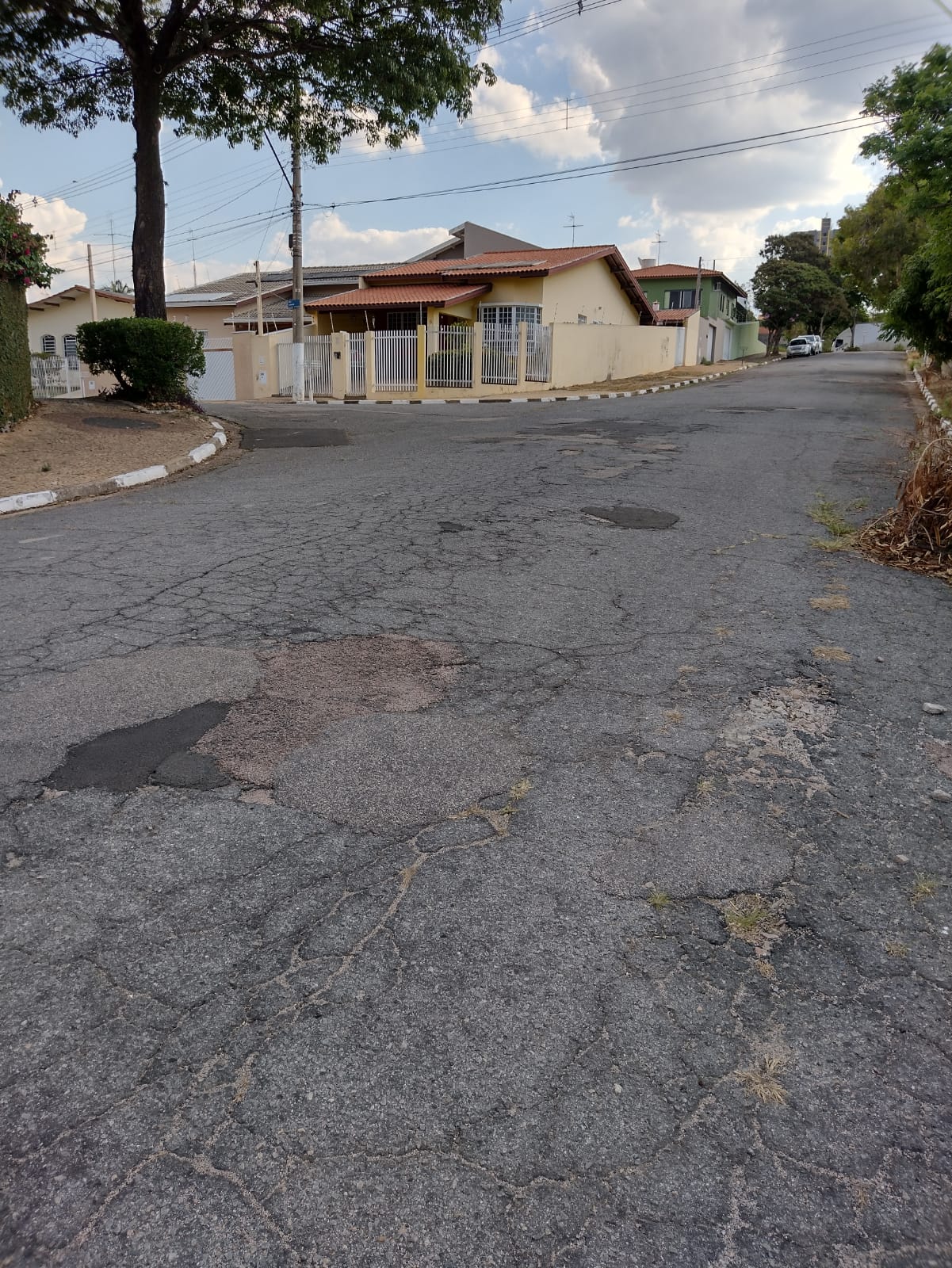 